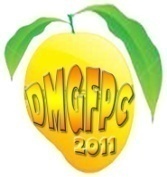 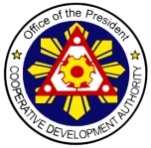 DALAGUETE MANGO GROWERS FRUITS PRODUCER COOPERATIVE (DMGFPC) Casay, Dalaguete, CebuTIN: 410-466-783-000CIN: 0102071109CDA Reg. No: 9520-07019905www.dalaguetemango.weebly.comdalaguetemangogrower@yahoo.comExcerpts from the Minutes of the Dalaguete Mango Growers Fruits Producer Cooperative (DMGFPC) of its Regular BOD Meeting on MAY 26, 2013 at 1:30 P.M. at MR. ISIDORO ENTOMA’S PATERNAL HOUSE, ACADAB, Casay, Dalaguete, Cebu.Chairman Vicente Lenares, Presiding					PresentVice Chairman Pablo Gamboa						AbsentMember Ricardo Belamia							PresentMember Alexander Lumayag						PresentMember Eduardo Enopia							AbsentTreasurer George Lumayag						PresentCreCom Vice-Chairman, Isidoro Entoma					Present---------------------------------------------------------------------------------------------------------------------Resolution No. 05-2013A Resolution Requesting Congressman Wilfredo S. Caminero, House Representative of the Philippine Congress to provide one unit Isuzu Elf Truck Single Tire to Dalaguete Mango Growers Fruits Producer Cooperative (DMGFPC) for the delivery of basic services of members in the operation of their livelihood programs. WHEREAS, President Aquino administration’s agenda are reducing poverty through the promotion of livelihood and entrepreneurship and transforming them into community enterprises through convergence of services;WHEREAS, the Dalaguete Mango Growers Fruits Producer Cooperative (DMGFPC) is a newly organized entity duly registered on June 14, 2011 with Cooperative Development Authority, bearing registration number 9520-07019905; duly-registered taxpayer of BIR RDO 83 under Tax Identification No. 410-466-783-000 and accredited by the Office of the Provincial Board, Province of Cebu.	WHEREAS, the operational coverage of above stated cooperative is the whole town of Dalaguete, Cebu and its neighboring towns where thousands of mature fruit bearing mango trees are existing;	WHEREAS, the Dalaguete Mango Growers Fruits Producer Cooperative envisions to help improve livelihood family income in mango production and can also help solve our national economic crisis through quality mango fruit export industry;WHEREAS, the officers and members of our cooperative agreed to ask Isuzu Elf Truck Single Tire for the delivery of basic services to the members in the operation of their livelihood programs;	Now, Therefore, on motion of Dir. Ricardo Belamia and duly seconded in mass;Resolved, as it is hereby resolved to pass this Resolution 05-2013 requesting Congressman Wilfredo S. Caminero, House Representative of the Philippine Congress to provide one unit Isuzu Elf Truck Single Tire to Dalaguete Mango Growers Fruits Producer Cooperative (DMGFPC) for the delivery of basic services of members in the operation of their livelihood programs;	Resolved finally, to furnish a copy of this Resolution No. 05-2013 to Congressman Wilfredo S. Caminero, Representative of the Philippine Congress;	Approved unanimously this 26th day of May, 2013.	I hereby certify to the correctness of the above quoted Resolution:							Certified True and Correct:							LEONORA B. MONTEBON							Secretary, DMGFPCAttested by:		VICENTE LENARES		Chairman, DMGFPCgpl